Приложениек решению Совета депутатовМуниципального образования «Муниципальный округ Можгинский районУдмуртской Республики» от «03» апреля 2024 года № ___Отчетоб исполнении Прогноза социально-экономического развитиямуниципального образования«Муниципальный округ Можгинский район Удмуртской Республики»на 2023 год и плановый период 2024-2025 годы»за 2023 годМожгинский район занимает площадь 199 697 га. Общая площадь сельскохозяйственных угодий составляет – 98313 га, в том числе: пашня – 82502 га (в том числе неиспользуемая - 4000 га), посевная площадь - 75505 га.Численность населения 24 674 (оценочно) человек: 64% - составляет удмуртское население, 30% – русское, 2% - татарское и 4% - прочие национальности.ПОКАЗАТЕЛИ ИСПОЛНЕНИЯ ПРОГНОЗА СОЦИАЛЬНО-ЭКОНОМИЧЕСКОГО РАЗВИТИЯМО "МУНИЦИПАЛЬНЫЙ ОКРУГ МОЖГИНСКИЙ РАЙОН УДМУРТСКОЙ РЕСПУБЛИКИ" ЗА 2023 ГОД*СХО – сельскохозяйственные организацииАгропромышленный комплексОсновные показатели развития сельского хозяйстваВ Можгинском районе ведут производственную деятельность 20 сельскохозяйственных организаций и 83 крестьянских (фермерских) хозяйства. Посевная площадь составила 72,103 тысячи гектар, что на 362 гектара уровня 2022 года. Сокращение посевных площадей произошло из-за того, что прекратили деятельность четыре К(Ф)Х.Устойчивая засушливая погода, сложившаяся в весенне – летний период 2023 года, не позволила реализовать намеченные планы по производству продукции растениеводства. Валовый сбор зерна в бункерном весе составил 58,9 тысяч тонн, что ниже уровня прошлого года на 35,0 %. Недополучено 31,8 тысяч тонн и в результате, вышли на второе место по валовому сбору зерна среди районов Удмуртской Республики. Лидерами по намолоту зерна в районе стали:ООО «РОССИЯ»         - 13798,0 тоннООО «Родина»            - 3939 тоннСПК – колхоз «Заря» - 3808,7 тоннООО «Какси»             - 3452 тонныСПК «Луч»                 - 3256,5 тоннЛидерами по урожайности зерновых и зерно-бобовых культур стали: ООО «Родина»                  - 27,7 центнеров с гектараООО «РОССИЯ»               - 26,8 центнеров с гектараСПК – колхоз «Трактор»  - 26,8 центнеров с гектараСПК – колхоз «Заря»         - 26,6 центнеров с гектараСПК «Луч»                         - 26,4 центнеров с гектараСреди районов Республики, Можгинский район занимает первое место по производству овощей. В 2023 году собрано овощей открытого грунта – 2,950 тысяч тонн. Из них, 1,711 тысяч тонн выращено в СПК – колхоз «Заря» и 1,239 тысяч тонн – в крестьянских (фермерских) хозяйствах.Второе место, по производству картофеля (После Воткинского района). Собрано 25,148 тысяч тонн, из них 23,911 тысяч тонн собрано в фермерских хозяйствах и 1,237 тысяч тонн – в СПК – колхоз «Заря».По поголовью крупного рогатого скота район занимает 3 место после Вавожского и Шарканского районов. Лидеры по поголовью крупного рогатого скота:ООО «РОССИЯ» - 3529 головСПК _к-з «Заря» - 2216 головООО «Родина» - 2146 головСПК «Луч» - 1839 головООО «ВерА» - 1647 голов.Основной производимой продукцией хозяйств района является молоко. За 2023 год произведено 63386 тонн молока, что составило 105,4 % к уровню прошлого года. Надоено от каждой коровы в сельскохозяйственных организациях по 7560 кг молока.По продуктивности коров в число лучших вошли:ООО «ВерА»               - 8877 кг на корову ООО «Туташево»          - 8668 кг, ООО «РОССИЯ»           - 88428 кг, СПК «Заря»                      - 8182 кг. СПК – колхоз «Трактор» - 7934 кг. ООО «Туташево» и СПК «Заря» впервые перешагнули 8-тысячный рубеж, а СПК «Держава» и СПК «Луч» - 7 тысячный. Среди фермеров лучшим является хозяйство Пчельникова В.П. с продуктивностью коров свыше 9300 кг молока!Реализовано молока 105,2 % к уровню 2022 года. Товарность составила 92,1 % (-0,6 %). Для дальнейшего развития отрасли животноводства строятся новые животноводческие помещения с современным оборудованием. В 2023 году введен один из самых крупных молочных комплексов в ООО «ВерА» на 1356 голов с доильной установкой «Карусель», которая одновременно позволяет доить 60 голов. В СПК – колхоз «Заря» комплекс на 300 голов, К(Ф)Х Сашина Ю.П. коровник на 200 голов, так же телятники в СПК «Луч» и ООО «Родина» на 150 и 180 голов соответственно. Всего создано 2200 новых скотомест для животных. Также построены 2 кормоцеха и кормовая площадка в ООО «Родина» и СПК «Луч», навозохранилища (лагуны), приобретены 4 робота – дояра серии «Мерлин» в СПК – колхоз «Заря», всего в районе насчитывается 8 шт.Продолжается строительство коровника на 456 голов в СПК «Держава», молочно – товарной фермы беспривязного содержания в КФХ Александрова С.В. и Григорьева Ю.В. В 2024 году планируется строительство фермы на 400 голов в СПК «Луч». В районе продолжается работа по строительству лагун – навозохранилищ. Лагуна является одним из решений временного хранения навоза, а также обеззараживания его перед внесением в поле в качестве органического удобрения. На сегодняшний день в районе функционируют 6 лагун в ООО «РОССИЯ» и 3 в ООО «Аскор», одна в СПК «Трактор» и две в СПК «Заря». Также имеются установки по сепарированию навоза и площадки для хранения его сухой фракции в СПК «Трактор» и СПК «Заря».Всего, сельхозтоваропроизводителями района за 2023 год получено субсидий в размере 167,09 млн. рублей. Кроме того, молодыми специалистами и другими категориями граждан (руководителям с большим стажем работы на руководящей должности) – 6,6 млн. рублей. Воспользовались государственной поддержкой 47 СХТП. В том числе СХО – 19.Получено два гранта по направлению «Агростартап» в сумме 12 млн. рублей и один грант на развитие семейной фермы, в размере 14,01 млн. рублей.По сельхозорганизациям и фермерским хозяйствам произведено 63,386 тыс. тонн молока, что на 2620 тонн больше уровня 2022 года. За год приобретено 63 единицы самоходной и прицепной сельскохозяйственной техники на сумму более 306,1 млн. рублей.Планы на 2024 год:1. Увеличить объем валового производства молока на 4,2 % и достичь результата 64,888 тыс. тонн. 2. Сохранить поголовье коров на уровне 8577 голов. 3. Достичь продуктивности коров по району 7800 кг.4. Улучшить воспроизводство стада и добиться выхода телят не менее 76 голов на 100 коров.5. Заготовить полуторагодовой запас качественных кормов.6. Произвести 61,9 тысяч тонн зерна.7. Посевная площадь – 72,168 тысяч га.8. Ввести в оборот 300 га неиспользуемых земельных участков.9. Поставить на кадастровый учет 1000 га земель.Общая выручка сельхозпредприятий за 2023 год составила 2 641,966 млн. руб. Чистая прибыль составила 135,3 млн. рублей (в 2022 461,5 млн. рублей). Общая рентабельность производства составила – 5,6 % (в 2022 году – 20,1 %). Рентабельность производства молока составила 15,4 % против 27,6 % в прошлом году. Рентабельность производства мяса составила-26,2% без учета индюшатины.Заработная плата за 2023 год в сельхозорганизациях составила 37730 руб. или 115,7 % к 2022 году. Сельхозорганизации со стабильно высокой заработной платой остаются – ООО «Вера», ООО «Родина», ООО «Россия», СПК к-з «Красный Октябрь» и «Заря». Отдельно стоят ООО «Зверохозяйство Можгинское» и ООО «Можгаплем».Потребительский рынокОборот розничной торговли по крупным и средним предприятиям за 2023 год составил 877,5 млн. рублей, темп роста в сопоставимых ценах к уровню соответствующего периода 2022 года составляет 102,4%.Подавляющая масса товарооборота приходится на продукты питания.В настоящее время на территории Можгинского района осуществляют свою деятельность:95 объектов розничной торговли (магазины, торговые комплексы (центры));5 предприятий общественного питания (общедоступные столовые, кафе4 аптеки и аптечные магазины.Торговые площади объектов розничной торговли составляют 5434,7 м2. Главными факторами, сдерживающими активность организаций розничной торговли, являются низкая платежеспособность покупателей и высокая конкуренция со стороны сетевых компаний и торговой сети города Можга.Малое и среднее предпринимательствоПо данным единого реестра на 01.01.2024 года субъектов малого и среднего предпринимательства на территории Можгинского района зарегистрировано 86 юридических лиц. Число индивидуальных предпринимателей составляет 496 человек. Всего 582 субъектов малого и среднего предпринимательства (на 01.01.2023 г. – 490). Количество «Самозанятых» или налогоплательщиков применяющий налог на профессиональный доход по состоянию на 01.01.2024 года зарегистрировано 972 человек. За год работы Можгинским отделением «Мой бизнес» вовлечено в предпринимательскую деятельность 26 индивидуальных предпринимателей. Для субъектов малого и среднего предпринимательства проведено 8 обучающих семинаров и 1 консультационный день (бухгалтер, юрист).Заключено 6 социальных контрактов по осуществлению индивидуальной предпринимательской деятельности, по следующим направлениям:- открытие автомастерской (самозанятость);- производство пиломатериалов (самозанятость);- 2 - открытие швейной мастерской (самозанятость);- изготовление мебели в сите лофт (самозанятость);- открытие мини-пекарни (ИП).4 человека дополнительно получили поддержку по прохождению программы повышения квалификации «Основы предпринимательской деятельности».Проводилась информационно-консультационная поддержка субъектов малого и среднего предпринимательства путем:публикации информации на официальном сайте Можгинского района (www.mozhga-rayon.ru в разделе Малое и среднее предпринимательство);создана рабочая группа в мессенджере с субъектами МСП, для оперативного взаимодействия и доведения информации.Проведена работа по инвентаризации и актуализации документов, размещенных на официальном сайте Администрации района. Раздел Имущественная поддержка приведен в соответствие с требованиями Корпорации МСП. Актуализирован Перечень муниципальных услуг. Оказывается организационное содействие для участия предпринимателей района в выставках, ярмарках продукции.Одним из основных инструментов анализа развития малого и среднего предпринимательства является мониторинг их деятельности, который осуществлялся посредством предоставления налоговой службой данных, не относящихся к сведениям, составляющим налоговую тайну с целью обеспечения Администрации Можгинского района информацией, необходимой для формирования и исполнения бюджета в части налогов и сборов. На заседаниях Экономического Совета при Администрации рассматриваются вопросы об экономической ситуации в субъектах малого и среднего бизнеса, в том числе погашение задолженности по налогам и сборам, выводе заработной платы из «тени», выплате заработной платы не ниже прожиточного минимума. На заседания приглашаются руководители предприятий малого и среднего бизнеса и индивидуальные предприниматели. Проводится выездной опрос состояния трудовых отношений в организациях и у индивидуальных предпринимателей района.Во время проверки с руководителями организации была проведена беседа по вопросам использования нелегальной рабочей силы, несвоевременной выплаты заработной платы и использования «серых» схем оплаты труда.Оказывается консультационная поддержка молодым предпринимателям по направлению «Агростартап», выделяемых в рамках федерального проекта «Создание системы поддержки фермеров и развитие сельской кооперации» нацпроекта «Малое и среднее предпринимательство и поддержка индивидуальной предпринимательской инициативы». Так в прошлом году «агростартаповцами» стали два человека. Все они организовали фермерские хозяйства и работают на развитие и расширение производства. Создали рабочие места. «Агростартап» даёт шанс начинающим фермерам воплотить в жизнь свои проекты, развивать сельскохозяйственное производство и создавать на селе новые рабочие места. Общая сумма привлеченных субсидий в виде грантов 12 млн. рублей.Проектная деятельностьПрактика участия в проектной деятельности показала, что это один из лучших инструментов развития территории Можгинского района. Так за 2023 год было подано 150 заявок в различные всероссийские и региональные грантовые конкурсы, 89 из которых стали победителями и получили финансирование на общую сумму 55,7 млн. рублей. Основными источниками привлечения дополнительных средств являются проекты инициативного бюджетирования и самообложения. Только за прошлый 2023 год в рамках республиканского конкурса «Наша инициатива» реализовано 11 проектов на общую сумму 11,8 млн. рублей.В д. Новая Бия провели ремонт полов в сельском доме культуры, а в Верхнеюринском доме культуры полностью обновили театральные кресла.В с. Горняк и д. Малая Сюга на территории школ появились новые спортивные беговые дорожки.Новую жизнь получил парк в д. Ныша, где появились тротуарные дорожки, уличные скамейки, вазоны, стенды, а вход в парк украшает большой арт-объект из объёмных букв названия парка - «Парк Победы».В д. Бальзяшур построили беседку с печью, а вот жители д. Чежебаш поддержали строительство тёплой беседки с печью и мультимедийным оборудованием. Теперь жители часто собираются на встречи в тёплом месте и уже планируют реализацию следующих проектов. А название беседке дали - «Чожйыл пукон корка».В с. Большая Уча на территории детского сада появилась современная оборудованная спортивная площадка с резиновым покрытием.  Особое внимание уделяется ремонту и реконструкции памятников участникам Великой Отечественной Войны. Так в с. Малая Воложикья провели благоустройство территории памятника, ремонт постамента, обновили все фамилии участников войны.В д. Сосмак установили изгородь по периметру кладбища. Материалы для изготовления ограждения были приобретены благодаря проекту, а вот все сварочные и монтажные работы были проведены активными жителями д. Сосмак.Молодёжное инициативное бюджетирование «Атмосфера».В этом конкурсе в 2023 году приняло участие 39 проектных команд. 8 проектов были поддержаны при голосовании самой молодёжью. 2,4 млн. рублей было направлено для реализации молодёжных проектов. В Новобиинский дом культуры приобрели музыкальное оборудование, а в Пычасском доме культуры появилась зона отдыха с мягкими диванчиками и кофе машиной. В Маловаложикьинской школе появился «Коворкинг-центр», а в Кватчинской школе «Центр притяжения». Благодаря «Атмосфере» преобразился холл Большеучинской школы и Пычасский центр детского творчества, а Александровская школа приобрела оборудование для кабинета ОБЖ. На базе Можгинского педагогического колледжа состоялась профильная лагерная смена «Егит тулкым -2023».«Без границ» - инклюзивный проект инициативного бюджетирования, был введен впервые в Удмуртской Республике в 2023 году. 4 проекта были поддержаны при голосовании самими участниками. 2,8 млн. рублей было направлено для реализации идей людей с ограниченными возможностями. В Малосюгинском доме культуры провели капитальный ремонт санузлов, даже установили пандус для маломобильных групп населения, детская игровая инклюзивная площадка появилась на территории детского сада в с. Малая Воложикья, приобрели инклюзивное оборудование для занятий гимнастикой в Комякский детский сад, а в Староберезнякском доме культуры появилась тренажёрная сенсорная комната с современным оборудованием и массажным креслом. Советую посетить и испытать на себе оздоровляющий эффект этого проекта. Жители Можгинского района впервые в 2023 году приняли участие в программе самообложения и при том очень активно. Реализовано 45 проектов на общую сумму более 33,4 млн рублей. Лидерами реализации программы самообложения стали территориальные отделы «Горнякский» - 12, «Можгинский» - 9 и «Большепудгинский» - 7. Активно участвуя в этих программах меняется облик наших населённых пунктов восстанавливаются дороги, памятники, обустраиваются детские и спортивные площадки, места массового отдыха населения, создаются условия для досуга населения, массового спорта и многое другое.Отметим 3 проекта, которые победили в конкурсе «Лучший муниципальный проект в Удмуртской Республике». В с. Можга восстановили тротуар из брусчатки у памятника участникам Великой Отечественной Войны, в Большой Уче появился новый арт-объект, а в фойе Кватчинского дома культуры приобрели мягкие диванчики и заменили двери.Одной из основных задач проектной деятельности является участие во всероссийских грантовых конкурсах – 14 проектов стали победителями этих конкурсов. Победа в грантовом конкурсе Президентского фонда культурных инициатив дала возможность реализовать 3 проекта молодёжной - «Егит +», патриотической - фестиваль «О СВОих» и межнациональной направленности - «Вишур шуд» на сумму 2,1 млн. рублей. Детскую площадку на территории детского сада в д. Пазял установили благодаря победе в грантовом конкурсе ПАО «Лукойл». 10 проектов было реализовано благодаря участию во всероссийском конкурсе общественно значимых проектов первичных отделений партии «Единая Россия». Провели благоустройство родника, приобрели печи для проведения массовых деревенских праздников, пошили занавес для проведения театрализованных представлений, приобрели оргтехнику, спортивный инвентарь, посадили «Сад здоровья», открыли музейную комнату и установили арт-объект «Сердечный перезвон».«Наше село», наш районный конкурс. В прошлом году было поддержано 3 проекта, которые не прошли республиканский конкурсный отбор, но благодаря этой программе благополучно реализованы. В с. Нынек на территории школы появилась зона отдыха с уличными фонарями, скамейками и тренажёрами. В актовом зале Пазяльской школы заменили все кресла, а для Льнозаводского детского сада приобрели игровой комплекс.Значительные изменения в благоустройстве сельских территорий несёт участие в федеральной программе «Формирование комфортной городской среды». В селе Пычас капитально отремонтирован лестничный марш, связывающий северную и южную часть населенного пункта между собой, в центре села появился новый стадион. В селе Большая Уча открылся новый парк здоровья и отдыха «Добро» с зоной для занятия спортом, детской игровой зоной и эстрадной зоной. В селе Черемушки появилась многофункциональная игровая площадка с мягким покрытием.Жители Можгинского района видят реальные изменения и сами активно принимают участие в становлении современного облика сельских территорий.Муниципальное имуществоВ Можгинском районе по состоянию на 31 декабря 2023 года насчитывается 48 бюджетных учреждений, 12 казенных учреждений (из них 3 находятся в стадии ликвидации) и одно муниципальное унитарное предприятие. В Реестре муниципального имущества муниципального образования «Можгинский район» по состоянию на 31 декабря 2023 года учтены:- 795 объектов недвижимого имущества, из них 447 объектов учитывается в составе имущества казны, 185 объектов закреплено за учреждениями на праве оперативного управления и 163 – за муниципальным предприятием на праве хозяйственного ведения, - 1884 земельных участков, из них 360 – в муниципальной собственности и 1524 – в неразграниченной государственной собственности, - 4969 объектов движимого имущества, из них 66 единиц автотранспорта.  Реестр муниципального имущества и реестр договоров аренды земельных участков ведется в электронном виде на базе ПК «БАРС-Имущество» государственной информационной системы Удмуртской Республики «Управление имуществом и земельными ресурсами в Удмуртской Республике». В 2023 году в бюджет района получено доходов от использования и продажи муниципального имущества и земельных участков в размере 13056,1 тыс. руб., что на 32,8% больше, чем в прошлом году.Поступление в бюджет района доходов от имущества, находящегося в муниципальной собственности и земельных участков, находящихся в муниципальной и неразграниченной собственности показано в таблице.(тыс. руб.)По состоянию на 01.01.2024 года 1590 земельных участков, находящихся в муниципальной или неразграниченной государственной собственности, предоставлены в аренду, а также в отношении 27 земельных участков заключены соглашения об установлении сервитута. Общая площадь земельных участков, переданных в аренду и по которым установлен сервитут, составляет 16342,2 га (на 01.01.2022 было 14,3 тыс. га). В 2022 году предоставлено в аренду 90 договоров аренды земельных участков общей площадью 2711,4 га, из них не с собственниками зданий – 61 земельный участок общей площадью 2686,6 га. За 2023 год в бюджет поступило 6589 тыс. руб., что на 1644,1 тыс. руб. больше, чем в предыдущем году. Задолженность по арендной плате за земельные участки по состоянию на 01.01.2024 составила 5640,5 тыс. руб., которая выросла за год на 1238,1 тыс. руб. Наибольшую просроченную задолженность по аренде земли являются должники, в отношении которых договоры аренды уже расторгнуты:Макарова Е.А (ранее - Салахов И.А.) – 1183,6 тыс. руб. (имеются решения суда о взыскании задолженности и расторжении договора, вся задолженность в исполнительном производстве), ООО «Удмуртстальмост» - 574,3 тыс. руб. (задолженность в исполнительном производстве).Большую задолженность имеют организации, ИП и граждане, в отношении которых введены процедуры банкротства. Такая задолженность составляет всего 1868,3 тыс. руб. Кроме того, просроченную задолженность имеют следующие арендаторы:МСТК – 1095,2 тыс. руб. (ведется претензионно-исковая работа),ООО «Автомобильная газовая компания» – 764 тыс. руб. (ведется претензионно-исковая работа), Гиззатуллин А.Д. – 358,6 тыс. руб. (ведется претензионно-исковая работа).В течение года арендаторам земельных участков направлено 78 претензий на общую сумму 3105,9 тыс. руб., из них удовлетворено 944,9 тыс.руб, предъявлено 4 иска в суд на сумму 3809 тыс.руб. По состоянию на 1 января 2024 года в Можгинском районе действовало 25 договоров аренды в отношении 226 объектов капитального строительства на общую сумму 2,5 млн. руб. в год. Поступило в бюджет арендной платы в размере 2,56 млн. руб. Задолженность по аренде имущества по состоянию на 01.01.2024 года составляет 87,8 тыс. руб. Должниками являются ООО «Искра-СТ» (33,4 тыс. руб.), в отношении которого 21.03.2019 введена процедура конкурсного производства, договор расторгнут, банкротство, включена в реестр кредиторов, Акрамов Д.А. – 4,5 тыс. руб. (договор расторгнут, имеется исполнительный лист, на исполнении), Шишкин М.В. (50,6 тыс.руб., имеется судебный приказ). За год арендаторам муниципального имущества направлялось 2 претензии на общую сумму 75,8 тыс. руб., поступило из них 1 тыс.руб., предъявлено в суд 2 иска на общую сумму 75,8 тыс.руб., оба иска удовлетворены.От продажи муниципального имущества в 2023 году поступило 253,1 тыс.руб., из них от реализации насосной станции, включенной в Прогнозный план приватизации на 2023 год в размере 115,2 тыс.руб., остальные средства поступили от сдачи металлолома.Всего с начала года продано 44 земельных участка на общую сумму 3356,9 тыс. руб., из них в связи с выкупом земельным участков собственниками зданий, сооружений (1116,9 тыс. руб.), продажи пяти земельных участков на аукционе на общую сумму 881,9 тыс. руб.  По состоянию на 31.12.2023 года 73 жилых помещения предоставлены гражданам по договорам найма. За отчетный год за наем муниципального жилья поступило 244,5 тыс. руб. Задолженность по состоянию на 31.12.2023 составляет 324 тыс. руб., что на 16,5 тыс.руб. больше, чем на начало года. В течение года должникам по найму муниципального жилья было направлено 37 претензий на общую сумму 69,9 тыс. руб., из них удовлетворено 48,2 тыс. руб., направлено и рассмотрено 28 исков на сумму 150,4 тыс. руб., 17 исков судом удовлетворены, судебные приказы направлены судебным приставам на исполнение. Остальные иски остаются в суде. Поступило в результате претензионно-исковой работы 147,8 тыс. руб.  Дивиденды по акциям ПАО «Сбербанк России», находящимся в распоряжении муниципального образования «Можгинский район» в количестве 2000 штук номинальной стоимостью 6000 рублей, поступали в бюджет в размере 50 тыс.руб. Продолжается работа по признанию права собственности на бесхозяйные недвижимые объекты. В отчетном периоде поставлено на учет 6 объектов газоснабжения. В Управлении федеральной регистрационной службы по Удмуртской Республике на 31 декабря 2023 года зарегистрированы права собственности муниципального образования «Можгинский район» на 745 объекта недвижимости и 360 земельных участков (с учетом прошлых лет). Важным направлением деятельности в 2023 году стала реализация мероприятий по выявлению правообладателей ранее учтенных объектов недвижимости, расположенных на территории  муниципального образования  "Муниципальный округ Можгинский район Удмуртской Республики", в соответствии с Федеральным законом от 30 декабря 2020 года № 518-ФЗ «О внесении изменений в отдельные законодательные акты Российской Федерации», находящемся на постоянном контроле у Главы Удмуртской Республики. От Управления Росреестра по Удмуртской Республике Администрацией Можгинского района были получены перечни земельных участков и объектов капитального строительства в количестве 18889 объектов, в отношении которых необходимо провести работы (из них 4464 ОКСа и 14425 земельных участков).Главой муниципального образования утвержден план-график проведения работ по выявлению правообладателей ранее учтенных объектов недвижимости на 2023 год, согласно которому в 2023 году нам необходимо отработать 4445 объектов.В соответствии с планом-графиком приема граждан в ТОСП «МФЦ УР» были организованы приемы граждан в шести ТОСПах (с. Черемушки, с. Большая Уча, с. Большая Пудга, д. Новый Русский Сюгаил, д. Ныша, с. Пычас), на которых было проконсультировано 72 гражданина и принято 157 заявлений на совершение регистрационных действий. По состоянию на 31.12.2023 года процент выполнения работ составил 38,68 % от общего количества объектов.Строительство, реконструкция, капитальный ремонтВ 2023 году в соответствии с утвержденным Перечнем объектов капитального ремонта, финансируемых за счет средств бюджета УР - выделено 4 750,812 т. р. и из бюджета МО - 47,988т.р. на объекты:В целях реализации государственной программы Удмуртской Республики «Окружающая среда и природные ресурсы», с распоряжением Правительства Удмуртской Республики от 29.11.2021 года № 1307-р «Об утверждении Перечня объектов капитального ремонта гидротехнических сооружений, находящихся в собственности Удмуртской Республики, муниципальной собственности, а также бесхозяйных гидротехнических сооружений на 2023 год предоставлена субсидия на объект:Дорожная отрасльВ 2023 году подтверждена потребность и заключено соглашение с Министерством транспорта и дорожного хозяйства УР о предоставлении субсидии из бюджета Удмуртской Республики бюджету муниципального образования в Удмуртской Республике в размере 32 488,60196 тыс. руб. на завершение работ на следующий объект:В 2023 году за счет денежных средств района разработаны проекты организации дорожного движенияЖилищно-коммунальное хозяйствоЕжегодно из республиканского и местных бюджетов выделяются средства для поддержания работоспособного состояния коммунального комплекса Можгинского района. В 2023 году из средств регионального и местного бюджета построены, реконструированы и капитально отремонтированы объекты инженерной инфраструктуры:- 1034 м теплосетей в двухтрубном исполнении- 7172 м сетей водоснабжения;- 214 м сетей водоотведения;- 16 шт запорной арматуры (заменено);- 10 смотровых колодцев.приобретены сетевые насосы в котельныеПодготовка к отопительному периоду 2022-2023 годовМероприятия по подготовке жилищно-коммунального хозяйства Можгинского района к отопительному периоду из бюджета Удмуртской Республики на 2023 годМероприятия по подготовке жилищно-коммунального хозяйства Можгинского района к отопительному периоду из бюджета МО «МО Можгинский район УР» на 2023годВ целях реализации данных рекомендаций, координации и обеспечения своевременной подготовки и устойчивого проведения отопительного периода 2022- 2023 года в Можгинском районе принято постановление Администрации Можгинского района от 17 мая 2022 года № 422 «О  мерах по подготовке и проведению отопительного периода  2022-2023 годов в муниципальном образовании «Муниципальный округ Можгинский район Удмуртской Республики». Составлен и утвержден план мероприятий по подготовке объектов соцкультбыта и объектов ЖКХ к отопительному периоду. Постановлением Администрации Можгинского района от 17 мая 2022 года № 423 «О проведении проверки готовности теплоснабжающих, теплосетевых организаций и потребителей тепловой энергии в муниципальном образовании «Муниципальный округ Можгинский район Удмуртской Республики» к отопительному периоду 2022-2023 годов» утверждена Комиссия и Программа проведения проверки готовности  теплоснабжающих, теплосетевых организаций и потребителей тепловой энергии в муниципальном образовании «Можгинский район» к  отопительному периоду 2022-2023 годов. Срок проверки потребителей с 01 по 31 августа, а теплоснабжающих организаций с 01 по 30 сентября.В части подготовки многоквартирных домов (63 многоквартирных дома с централизованным отоплением, без учета домов блокированной застройки) 62 дома выбрали непосредственный способ управления, из-них 06 – домов на обслуживании у ООО «Сервисный центр» и 06 – домов у ООО «Жилстройсервис» и 1 дом находится в управлении ООО «Можгинская УК». В весенний период, сразу по завершении отопительного периода, проведено 6 встреч со старшими по домам с разъяснениями о необходимости подготовки к отопительному периоду и сдачи дома комиссии.Ресурсоснабжающие организации и управляющие компании, оказывающие услуги и (или) выполняющие работы по содержанию и ремонту общего имущества многоквартирного жилого дома, должны иметь круглосуточно работающие оперативно-диспетчерские и (или) аварийно-восстановительные службы (далее ОДС и АВС соответственно). Состав аварийно-восстановительных служб, перечень машин и механизмов, приспособлений и материалов для ликвидации аварийных ситуаций утверждается руководителем организации. В организациях, штатным расписанием которых не предусмотрены ОДС и (или) АВС, обязанности оперативного руководства ликвидацией аварии возлагаются на лицо, назначенное соответствующим приказом руководителя организации. 	Общую координацию действий ОДС и (или) АВС по ликвидации аварийной ситуации осуществляет ЕДДС муниципального образования «Можгинский район» (далее – ЕДДС) или администрация той организации, в границах эксплуатационной ответственности которой возникла аварийная ситуация.По жилью:В 2023 году за счет денежных средств, накапливаемых НУО «Фонд капитального ремонта УР», выполнен ремонт в многоквартирных домахНа основании постановления Правительства Удмуртской Республики от 23.12.2013 года № 594 «О порядке обеспечения сохранности закрепленных за детьми-сиротами и детьми, оставшимися без попечения родителей, а также лицами из числа детей-сирот и детей, оставшихся без попечения родителей, жилых помещений и подготовке указанных жилых помещений к заселению детьми-сиротами, детьми, оставшимися без попечения родителей, а также лицам из числа детей-сирот и детей, оставшихся без попечения родителей» в 2023 году были проведены 94 проверки закрепленного жилья.В рамках реализации Закона УР от 14.03.2013 № 8-РЗ «Об обеспечении жилыми помещениями детей-сирот и детей, оставшихся без попечения родителей, а также лиц из числа детей-сирот и детей, оставшихся без попечения родителей», на сумму, выделенную из бюджета Удмуртской Республики в виде субвенций, было заключено 8 муниципальных контрактов.Формирование комфортной городской средыВ соответствии с Постановлением Правительства Российской Федерации от 10 февраля 2017г. №169 «Об утверждении Правил предоставления и распределения субсидий из федерального бюджета бюджетам субъектов Российской Федерации на поддержку государственных программ субъектов Российской Федерации и муниципальных программ формирования современной городской среды» и Методическим рекомендациям по подготовке государственных программ субъектов Российской Федерации и муниципальных программ формирования современной городской среды, в рамках реализации приоритетного национального проекта «Жилье и городская среда» реализуется федеральный проект «Формирование комфортной городской среды».В соответствии с федеральным проектом, в Удмуртии принята государственная программа «Формирование современной городской среды на территории Удмуртской Республики», предусматривающая софинансирование проектов создания комфортной городской среды, направленных на благоустройство дворовых территорий многоквартирных домов и муниципальных территорий общего пользования в населенных пунктах с численностью населения более 1000 человек.На территории муниципального образования «Муниципальный округ Можгинский район Удмуртской Республики» согласно статистическим данным четыре населенных пункта имеют численность проживающих граждан более 1000 человек, и участия в данной программе: ст. Люга, с. Большая Уча, с. Черемушки и с. Пычас. Реализация федерального проекта предусмотрена муниципальной программой «Формирование современного облика населенных пунктов муниципального образования «Муниципальный округ Можгинский район Удмуртской Республики», которая включает в себя подпрограмму «Формирование современной городской среды».Реализация федерального проекта осуществляется по двум основным направлениям:1)	благоустройство дворовых территорий многоквартирных домов;2)	благоустройство общественных территорий.В 2023 году реализация подпрограммы «Формирование современной городской среды» осуществлялась на следующих территориях:- с. Черемушки – дворовая территория многоквартирного дома, ул. Заводская площадь, д. 2 – устройство тротуарной дорожки на сумму 244,7 тыс.руб., из-них ФБ+РБ – 85,2 тыс.руб., МБ – 154,9 тыс.руб. и население – 4,6 тыс.руб.;- с. Большая Уча – общественная территория по ул. Садовая – устройство площадки с мягким покрытием и установка детского игрового комплекса на сумму 1959,7 тыс.руб., из-них ФБ+РБ – 1940,1 тыс.руб. и МБ – 19,6 тыс.руб.;- ст. Люга – общественная территория по ул. Коллективная – устройство воркаут-площадки на сумму 970,9 тыс.руб., из-них ФБ+РБ – 781,1 тыс.руб. и МБ – 189,8 тыс.руб.;- с. Черемушки – общественная территория по ул. Заводская – устройство мягкого покрытия универсальной спортивной площадки на сумму 987,0 тыс.руб., из-них ФБ+РБ – 977,1 тыс.руб. и МБ – 9,9 тыс.руб.;- с. Пычас – общественная территория по ул. Садовая – устройство лестничного марша и установка детского игрового комплекса на сумму 2123,1 тыс.руб., из-них ФБ+РБ – 1834,5 тыс.руб. и МБ – 288,6 тыс.руб.;Общий объём финансирования мероприятий подпрограммы составил 6285,4 тыс.руб., в том числе ФБ+РБ – 5618,1 тыс.руб.Дорожный фондНа территории Можгинского района располагаются автомобильные дороги Федерального, Регионального и Муниципального значения общей протяженностью 865,783 км: в том числе грунтовые – 324,6 км, гравийные 237,259 км и асфальтированные – 303,924 км, из-них Федерального значения – 46,454 км, регионального значения – 294,929 км и муниципального значения – 524,4 км. Автомобильные дороги общего пользования муниципального значения района делятся на автомобильные дороги между населёнными пунктами - 154,1 км и автомобильные дороги улично-дорожной сети в населенных пунктах - 370,3 км, в том числе грунтовые – 320,6 км, гравийные – 156,2 км и асфальтированные – 47,6 км.Содержанием Федеральных и Региональных дорог занимались ФКУ УПРДОР «Прикамье» и КУ УР «Управтодор», соответственно. Содержанием муниципальных дорог ООО «Лигастрой», которые в свою очередь заключали договора субподряда с организациями. Данные организации имеют специализированную технику (максимально 36 единиц техники) готовую по необходимости начать расчистку дорог от снега.Содержание 21школьного маршрута (47,112 км) оказывали ООО «Лигастрой».Перечень объектов дорожного хозяйства, финансируемых за счет средств ФБ, бюджета УР и муниципального дорожного фонда муниципального образования «Можгинский район» на 2023 годБлагоустройствоОдним из самых актуальных вопросов для жителей был и остается вопрос благоустройства населенных пунктов. Любой человек, приезжающий в сельскую местность, прежде всего, обращает внимание на чистоту и порядок, состояние дорог, освещение и общий архитектурный вид. Проблема благоустройства – это не только финансы, но и человеческий фактор. Казалось, что может быть проще, мы все жители одного сельского поселения, любим и хотим, чтобы в каждом населенном пункте было еще лучше, чище.В Можгинском районе разработаны и утверждены решением Совета депутатов муниципального образования «Муниципальный округ Можгинский район Удмуртской Республики» от 12.10.2022 года № 9.7 «Правила благоустройства муниципального образования «Муниципальный округ Можгинский район Удмуртской Республики».В целях благоустройства, общественные территории в населенных пунктах условно закрепляются за предприятиями и организациями по согласованию с ними. В течение года на закрепленных территориях при взаимодействии с территориальными отделами и секторами производятся работы по очистке, содержанию и ремонту расположенных на них объектов. Как правило, это территории скверов и парков при памятниках погибшим воинам, прилегающие к территориям предприятий и организаций земельные участки. К содержанию общественных территорий также привлекаются на добровольной основе жители населенных пунктов, учащиеся школ, члены ветеранских и молодежных организаций. Жители деревень по собственной инициативе обустраивают и очищают от мусора родники, беседки, места остановок общественного транспорта и другие объекты. Территориальные отделы и секторы организовывает и обеспечивает проведение сезонных работ по содержанию и ремонту объектов благоустройства на общественных территориях в населенных пунктах: скашивание переросшей травы, вырубка и обрезка порослей деревьев и кустарников, уборка мусора, очистка контейнерных площадок, ремонт и покраска памятников, оград и малых архитектурных форм, а также проведение массовых мероприятий по благоустройству и озеленению общественных территорий с населением.В Можгинском районе функционирует 43 гражданских кладбища, используемых жителями как Можгинского района, так и г.Можги, которые в весенний период силами населения очищаются от мусора. К примеру, в очередных работах по очистке территории гражданского кладбища возле села Можги на протяжении нескольких лет проявляют инициативу члены правления Можгинского отделения «Удмурт Кенеш», в результате чего данному мероприятию придается характер районной акции, и помимо жителей и хозяйств района в работу включаются и горожане.В зимний период осуществлялась расчистка улично-дорожной сети и мест общего пользования от снега. В весенне-летне-осенний период проводилась уборка населенных пунктов от мусора, скашивание травы и обрезка кустарников, посадка деревьев в местах общего пользования, на детских площадках, парках, скверах. В рамках благоустройства за 2023 год проведено более 100 субботников. Проведён ремонт всех памятников землякам, павшим в годы ВОВ.Денежные доходы населенияЗаработная плата является основной составляющей денежных доходов населения. В определенной степени ее уровень отражает финансовое состояние предприятий. Среднемесячная заработная плата по данным Удмуртстата за 2023 года работников предприятий, не относящимся к субъектам малого предпринимательства составила 45 690,1 рублей (по УР –56 488,2 руб.), темп роста к соответствующему периоду прошлого года составил 111,8 %. Увеличение минимального размера оплаты труда (МРОТ) произошло с 1 января 2023 года и составил 18 678 рублей 30 копеек с учетом районного коэффициента.Задолженность по заработной плате на конец 2023 года отсутствует.Занятость населенияВ течение 2023 года оказано 2281 государственная услуга сельским гражданам. В январе-декабре 2023 года в Можгинский центр занятости населения вновь обратилось 479 незанятых сельских гражданина, ищущих работу, что в 1,46 раза меньше, чем за 2022 год (702 чел.).Среди обратившихся 479 незанятых граждан в течение 2023 года большую долю составляют следующие категории граждан: - уволенные по собственному желанию –209 чел. -44% (АППГ-260 человек);- длительно (более года) незанятые в экономике – 109 чел. - 23% (АППГ-156 человек);- высвобожденные работники- 24 чел. -5% (АППГ-44 человека);- граждане прекратившие ИПД - 1,4 % (АППГ-9 человек). В 2023 году в организациях Можгинского района не произошло массовых сокращений (увольнение по сокращению штатов более 50 человек) работников. Из общего числа 626 незанятых граждан, поставленных на учет, 68%, или 429 человека признаны в официальном порядке безработными. Численность безработных по состоянию на 01.01.2024 года составила 118 человек, что в 1,36 раза человека меньше, чем на 01.01.2023 года (АППГ 160 человек).Уровень безработицы на 01.01.2024 года зарегистрирован на отметке 0,91% (на 01.01.2023 года уровень безработицы составлял 1,22%). По Удмуртской республике уровень безработицы составил на 01.01.2024 г. - 0,39 %.Потребность в работниках на 1 января 2024 г. составила 107 вакансий (на 1 января 2023 г. – 100 вакансий).Незаполненными на 1 января 2024 года в Можгинском районе были  следующие рабочие места: рабочий в производстве пищевой продукции – 20 вакансий, учитель –6, подсобный рабочий -5, грузчик- 5,педагог – 2, зоотехник – 2. Средняя заработная плата по заявленным вакансиям 28147 руб.На одну вакансию на 1 января 2024 г. по официальной статистике в среднем претендуют 1,16 ищущих работу граждан (АППГ – 1,77 чел.).  Напряженность на рынке труда по сравнению с началом 2023 года снизилась в 1,5 раза.В составе безработных: молодежь до 30 лет 7 чел. (6%), 38 человек предпенсионного возраста (32%).В составе безработных граждан: уволенных по собственному желанию – 69 чел. -59% (АППГ-95 чел.), уволенные по соглашению сторон – 18 чел. - 15% (АППГ -26 чел.) высвобожденных работников – 6 чел. -5% (АППГ-9 чел.).Из безработных граждан на 01.01.2023 г. длительно, более 1 года не работающих 11 чел. (7%).Образовательный уровень безработных таков: 10 чел. (8%) составляют граждане с высшим профессиональным образованием, 23 чел. (20%) среднее профессиональное, 2 чел. (2%) среднее общее, 83 чел.  (70%) имеют основное общее образование.По состоянию на 1 января 2024 года 52 безработных женщины (44%) и 66 безработных мужчин (56%).Средняя продолжительность безработицы на конец 2023 года увеличилась на 0,36 месяца по сравнению с 2022 годом (4,04 мес.) и составила месяца 4,4 месяца. В 2023 году трудоустроены 288 (АППГ -337) граждан, из числа обратившихся в службу занятости с целью поиска работы, из них 191 (АППГ- 196) безработных. В целях снижения напряженности на рынке труда ведется работа по организации оплачиваемых общественных работ для граждан. За 2023 год приняли участие в общественных работах 89 человек. В 2023 году продолжена работа по трудоустройству безработных граждан из числа испытывающих трудности в поиске работы по программе «Организация временного трудоустройства граждан, испытывающих трудности в поиске работы». За 2023 год по данным договорам трудоустроено 7 безработных граждан, испытывающих трудности в поиске работы. В программах социальной адаптации в 2023 году принял участие 118 безработных граждан, 116 человек получили психологическую поддержку и 362 гражданам оказаны профориентационные услуги.Для тех, кто ищет работу, центр занятости совместно с представителями предприятий и организаций проводил ярмарки вакансий и учебных рабочих мест. В   2023 году проведены 27 мини-ярмарок вакансий. Всего в 2023 году в ярмарках приняло участие 317 сельских граждан.В 2023 году на профессиональное обучение направлено 17 безработных граждан. В отчетный период была организована профессиональная подготовка безработных граждан по профессиям: тракторист, электросварщик ручной сварки, повар, оператор ЭВМ и ПМ. Для безработных граждан в центре занятости населения проводились индивидуальные и групповые консультации по предпринимательству.  В отчетном периоде 36 безработных получили государственную услугу по содействию началу осуществления предпринимательской деятельности. 23.06.2023 г. одной из площадок при проведении второго этапа Всероссийской ярмарки трудоустройства в городе Можге была Образовательная площадка «Самозанятые – новые возможности в бизнесе» на базе Центра «Мой бизнес». На мероприятие были приглашены граждане, планирующие заниматься предпринимательской деятельностью, специалисты-эксперты и успешные предприниматели. Были оказаны консультации по различным направлениям предпринимательской деятельности.  В результате работы в 2023 году 10 безработных зарегистрировали самозанятость.В 2023 году заключено 14 договоров с организациями и учебными заведениями района по спецпрограмме «Организация временной занятости несовершеннолетних в возрасте от 14 до 18 лет», с оказанием материальной поддержки несовершеннолетним гражданам в период временного трудоустройства. Всего трудоустроено 66 подростков, все в летний период.  24 несовершеннолетних работали с компенсацией заработной платы за счет средств республиканского бюджета в МБУ Можгинского района «Централизованная клубная система». Подростки реализовали 2 программы: «Труд в Радость» (уборка территории, оформление клумб, уход за зелеными насаждениями, цветниками, выполнение подсобных, мелких ремонтных, вспомогательных работ) и "Нескучное лето" (организация досуга детей). В качестве подсобных рабочих учащиеся были трудоустроены на сельское производство в ООО «Россия» (21 чел.), СПК "Луч" (5 чел), СПК-Колхоз "Трактор" (9 чел), ООО "ВерА" (1 чел), СПК-Колхоз "Победа" (2 чел.). Подростки занимались благоустройством территории, уборкой складских помещений, оказывали помощь в мелком ремонте ферм и пустых загонов.В образовательные учреждения района были трудоустроены несовершеннолетние по профессиям: уборщик служебных помещений, дворник, помощник воспитателя (МБОУ ДО "ДШИ с. Можги" - 1 чел., МБДОУ "Ломеслудский детский сад" – 1 чел., МБОУ "Люгинская ООШ" – 2 чел.).В 2023 г. заключено 14 договоров с организациями и учебными заведениями района по спецпрограмме «Организация временной занятости несовершеннолетних в возрасте от 14 до 18 лет», с оказанием материальной поддержки несовершеннолетним гражданам в период временного трудоустройства. Всего трудоустроено 66 подростков, все в летний период.24 несовершеннолетних работали с компенсацией заработной платы за счет средств республиканского бюджета в МБУ Можгинского района «Централизованная клубная система». Подростки реализовали 2 программы: «Труд в Радость» (уборка территории, оформление клумб, уход за зелеными насаждениями, цветниками, выполнение подсобных, мелких ремонтных, вспомогательных работ) и "Нескучное лето" (организация досуга детей). С целью стимулирования роста соискателей на заявленные вакансии филиал проводит большую информационную работу с населением и работодателями. Кроме школьников специалистами филиала ведется работа по мотивации клиентов ЦЗН на занятость, с этой целью организованы индивидуальные и групповые консультации. В течение 2023 года опубликовано 195 информационных материала: о ситуации на рынке  руда, о субсидировании из бюджета работодателям рабочих мест для безработных, о вакансиях, о профобучении граждан, о профориентации,  о ярмарках рабочих мест в СМИ, в том числе:  в газете «Можгинские вести», в Интернете на странице центра занятости Интерактивного портала Государственной службы занятости населения УР, на страницах ЦЗН г.Можги и Можгинского района: ВК, Одноклассники.   В 2023 году проведено 2 заседания «Клуба деловых встреч с работодателями» с 47 руководителями и представителями кадровой службы организации всех форм собственности Можгинского района. Основными вопросами повестки являлись вопросы по реализации активных программ занятости населения.В рамках соглашения с УФСИН России по Удмуртской Республике,  14 марта, 8 июня, 31 августа и 23 ноября 2023 года состоялись выезды специалиста Центра занятости населения города Можги и Можгинского района  в ФКУ ИК-6 УФСИН России по Удмуртской Республике. Для граждан, перед освобождением из учреждения, исполняющего наказание была предоставлена информация: об услугах, предоставляемых государственной службой занятости населения, о государственном портале для поиска работы «Работа в России», о ситуации на рынке труда в РФ и Удмуртской Республике, о наиболее востребованных профессиях. Проведены ярмарки рабочих мест. Организован просмотр видеороликов: о государственном портале для поиска работы «Работа в России», «Служба занятости населения».Министерством труда и миграционной политики УР в «ЦЗН г.Можги» в 2016 году были переданы полномочия по проведению уведомительной регистрации, изменений, дополнений и пролонгации коллективных договоров. На 1 января 2024 года в 38 организациях Можгинского района коллективно - договорными отношениями охвачено 2176 работников. В рамках мероприятий по снижению неформальной занятости работников и взаимодействию по данному вопросу центра занятости с Администрацией МО «Можгинский район» в январе-сентябре 2023 года выявлено 74 факта неформальной занятости. Легализовано 68 трудовых отношений.ОбразованиеСеть образовательных учреждений в начале 2023г. включала в себя 43 образовательных учреждений: 10 основных общеобразовательных школ, средних - 14, 2 учреждения дополнительного образования детей, 17 дошкольных образовательных учреждений.На 31.12.2023 года - 42 образовательных учреждения: 9 основных общеобразовательных школ, средних - 14, 2 учреждения дополнительного образования детей, 17 дошкольных образовательных учреждений.Диаграмма № 1Изменение сети образовательных учреждений2016 г. – проведена реорганизация МБОУ «Большепудгинская ООШ» путем присоединения детского сада.2019 г. – проведена реорганизация МБОУ «Люгинская ООШ», МБОУ «Староберезнякская СОШ», МБОУ «Русско-Пычасская СОШ» путем присоединения детского сада; МБДОУ «Александровский детский сад» путем присоединения МБДОУ «Староюберинского детского сада».2020 год – МБОУ «Большеучинская школа-интернат» - перешла в собственность Удмуртской Республики.2021 г. - перевод МБОУ «Старокаксинская СОШ» в ООШ (01.09.2021), перевод МБОУ «Мельниковская ООШ» в НОШ (01.09.2021)2022 г. – переименование МБОУ «Староберезнякская СОШ» в ООШ (1.09.2022); реорганизация МБОУ «Русско-Пычасская СОШ» путем присоединения к ней МБОУ «Мельниковская НОШ».2023 г. - реорганизация МБОУ «Большеучинская СОШ» путем присоединения к ней МБОУ «Ломеслудская ООШ».В системе образования Можгинского района в 2023 году  трудится 1205 человек (в 2022г.- 1078, 2021 г. - 1119, в 2020г. – 1330, в 2019г. - 1383). В районе работают 520 педагога (в 2022 г. – 570, 2021г.– 535, в 2020г. – 542, в 2019 г. – 618) в т.ч. в школах -  401, в ДОУ – 103, в учреждениях дополнительного образования – 16 человек.Диаграмма № 2Общее кол-во работников системы образованияКоличество обучающихся в школах района к концу 2023 года составило 2554 человек (по итоговым отчетам МЗ за 2023г.).Диаграмма № 3Количество школьников Количество дошкольников – 932 человека, в том числе в дошкольных группах школ – 178 чел.Диаграмма № 4Количество дошкольников Самая большая стоимость воспитанника детского сада в МБДОУ «Александровский детский сад», МБДОУ «Керамичный детский сад», МБДОУ «Ломеслудский детский сад» (в 2020, 2021, 2022 году те же сады). Самыми экономичными учреждениями являются МБДОУ «Большеучинский детский сад № 1» и МБДОУ «Пычасский детский сад № 2».Диаграмма № 5Объем финансовых средств, поступивших в дошкольные образовательные организации, в расчете на 1 дошкольника, тыс. руб.Самая большая стоимость обучения одного ребенка в МБОУ «Старокаксинская ООШ», МБОУ «Староберезнякская ООШ» и МБОУ «Люгинская ООШ»Самые экономичные - МБОУ «Пычасская СОШ», МБОУ «Большеучинская СОШ» и МБОУ «Р.Сюгаильская СОШ».Диаграмма № 6Объем финансовых средств, поступивших в образовательные организации, в расчете на 1 обучающегося, тыс. руб.Динамика средней заработной платы категорий работников образовательных учреждений, руб.Таблица № 1 Численность детей дошкольного возраста в расчете на 1 педагогического работника составляет 9,05 человека.Диаграмма № 7Численность учащихся общеобразовательных учреждений в расчете на 1 педагогического работника составляет 6,4 человек.Диаграмма № 8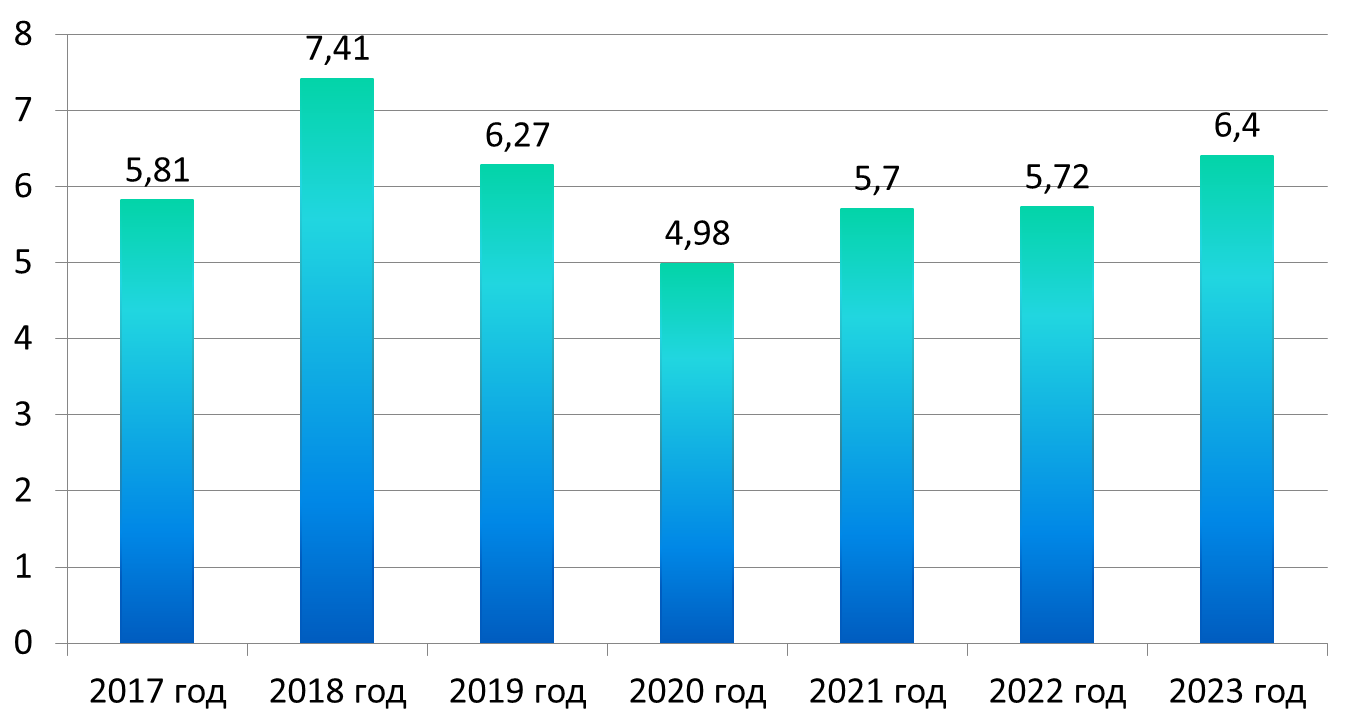 На территории Можгинского района лицензии на дополнительное образование имеют: 23 школы, 5 учреждений дополнительного образования (в том числе 3 ДШИ), 17 детских садов.Реализуются программы по 6 направленностям (художественной, физкультурно-спортивной, технической, туристско-краеведческой, естественнонаучной, социально-гуманитарной). Общее количество программ, реализуемых в муниципалитете, составляет 374.Согласно статистическим отчетам 1-ДОД и данным Навигатора охват детей дополнительным образованием в Можгинском районе в 2023 году составил 81,87%.Диаграмма № 9Доля детей в возрасте от 5 до 18 лет, охваченных дополнительным образованием Ежегодно утверждается Программа персонифицированного финансирования дополнительного образования детей и определяется номинал сертификата. В 2023 году номинал сертификата составил 8876,0 рублей (в 2022 году – 9 578,95 рублей).В 2022-2023 учебном году, в соответствии с данными, представленными в навигаторе, в муниципальном образовании «Муниципальный округ Можгинский район УР» заключено 766 договоров персонифицированного финансирования. Таким образом, учитывая сведения о количестве детей в возрасте от 5 до 18 лет, проживающих на территории района (4239 человек), процент детей, использующих сертификаты дополнительного образования в статусе сертификатов персонифицированного финансирования, составляет 18,1 % от общего числа детей.В 2023 году в образовательных учреждениях Можгинского района действуют 16 отрядов ЮИД (юных инспекторов движения). Их них 15 на базе школ (Александровская, Большепудгинская, Большеучинская, Верхнеюринская, Вишурская, Кватчинская, Комякская, Малосюгинская, Можгинская, Нынекская, Пычасская, Русско-Пычасская, Русско-Сюгаильская, Старокаксинская, Черемушкинская) и 1 отряд в Нышинском детском саду (201 ребенок). Развивается Всероссийское детско-юношеское военно-патриотическое общественное движение «ЮНАРМИЯ» в состав, которого вошли 12 отрядов на базе 9 общеобразовательных учреждений (169 человек).На базе школ района действуют:  8 паспортизированных музеев (Большесибинская ООШ, Большеучинская СОШ, Кватчинская СОШ, Комякская ООШ, Можгинская СОШ, Нышинская СОШ, Пычасская СОШ, Старокаксинская СОШ); 10 музейных комнат (Александровская СОШ, Большекибьинская СОШ, Горнякская СОШ, Малосюгинская СОШ, Нынекская СОШ, Пазяльская ООШ, Русско-Сюгаильская СОШ, Большепудгинская ООШ, Маловаложикьинская СОШ, Староберезнякская СОШ).В 2023 году в районе действовало 19 предметных методических объединений учителей. Приоритетными направления деятельности педагогов в рамках работы методических объединений в 2023 году были такие направления, как развитие навыков функциональной грамотности, преодоление учебной не успешности, работа в условиях, обновленных ФГОС начального, основного и среднего образования, внедрение в практику преподавания новых образовательных технологий.В 2023 учебном году педагоги Можгинского района участвовали в мероприятиях для педагогов по совершенствованию и обмену педагогическим опытом разного уровня – 253 чел., что составляет 40% от общего количества педагогов, из них: районных -126 педагога, республиканских – 168 педагога, всероссийских – 116 педагога, а также международных – 14  педагога. Активность педагогов ДОУ – 64,6% от общего количества педагогов ДОУ, педагоги школ – 34%.В конкурсах профессионального педагогического мастерства участвовали 128 (20%) педагога, из них: в районных –  65 чел., республиканских – 49 чел., всероссийских –35 чел., международных – 5 чел. Доля педагогов, участвовавших в других мероприятиях по совершенствованию и обмену педагогическим опытом –  20%. (конференции, семинары, вебинары и т.д.)В рамках реализации Концепции сопровождения самоопределения и профессиональной ориентации обучающихся образовательных организаций Можгинского района в 2023 году были организованы следующие мероприятия:В Можгинском районе система сопровождения самоопределения и профессиональной ориентации обучающихся образовательных организаций складывается из взаимодействия со средними профессиональными организациями. Благодаря заключённому соглашению в 2020 году с БПОУ УР «Можгинский агропромышленный колледж» были организованы профессиональные пробы в рамках проекта «Агростарт». Благодаря проекту в 2022 году 5 обучающихся из 2 школ МБОУ «Староберезнякская СОШ» и МБОУ «Верхнеюринская ООШ» приняли участие в региональном чемпионате «WorldSkills» по компетенции «Ветеринария».  В 2023 учебном году продолжилось сотрудничество с Центром одаренных детей «ТАУ». Программу по углубленному изучению биологии посещали 9 детей из МБОУ «Большеучинская СОШ» и 18 детей из 10 школ (в 2022 году обучались 11 детей из 2 школ района)В 2023 году продолжилась деятельность педагогического класса в Пычасской школе на основе соглашения с Можгинским педагогическим колледжем.В 2023 году была проведена подготовка к открытию педагогического класса на базе Можгинской СОШ в рамках трехстороннего соглашения с ГГИПУ, УО Можгинского района и МБОУ «Можгинская СОШ», и соглашения УО, РЦДОД и Можгинского педагогического колледжа. Результатом подготовки станет открытие с января 2024 года сетевого психолого- педагогического класса для обучающихся 10-11 классов.С 2023 года была выстроено взаимодействие с АО «Свет» по организации профессиональных проб и разработке проектных заданий обучающимися школ с центрами «Точка роста». В 2023 году 371 обучающихся 9-11 классов района посетили профессинальные пробы. Успешно был презентован Пычасской СОШ по разработке бренда предприятия АО «СВЕТ».С МБОУ «Большеучинская СОШ» в 2023 году открылась и функционирует класса инженерной направленности.На базе Можгинского агропромышленного колледжа обучающиеся Пычасской СОШ получают профессию в рамках проекта «Моя первая профессия.На уровне муниципального образования действует программа сетевого взаимодействия наставляемых и наставников из разных образовательных организаций. В 2023 году 9 опытных педагогов были закреплены в роли наставников над 24 наставляемыми. В качестве наставляемых с учетом запросов образовательных организаций были определены педагоги, имеющие низкие образовательные результаты, педагоги со стажем преподавания от 0 до 3 лет.Ежегодно образовательные учреждения Можгинского района принимают участие в независимой оценке качества подготовки обучающихся по дополнительным общеобразовательным программам и его соответствия требованиям и ожиданиям потребителей образовательных услуг. В 2023 году в данной процедуре приняли участие 17 образовательных организаций.К концу 2023 года парк школьных автобусов составил 27 (3 на стадии оформления) единицы. Получили новые школьные автобусы: МБОУ «Александровская СОШ», МБОУ «Русско-Сюгаильская СОШ», МБОУ «Можгинская СОШ». Планы на 2024 год – МБОУ «Большесибинская ООШ». 2025 год – МБОУ «Нынекская СОШ», МБОУ «Маловаложикьинская СОШ».Осуществляется подвоз 510 человек (2022г. – 498 чел., 2021г. - 431 чел.)  по 39 маршрутам (в 2022г. – 38 маршрутов, 2021г. – 35 маршрутов). В 2023 году открыли новый маршрут д. В.Юри – д. Атабаево.В течение года велась работа в автоматизированных электронных системах «Мониторинг образования», «ГАС-управление», «Электронный детский сад», «Электронный журнал», «Электронный дневник», «ИПРА» (индивидуальная программам реабилитация, либо абилитации детей инвалидов), «ФРДО» (федеральная информационная система Федеральный реестр документов об образовании), «Заказ учебников», «Портал-навигатор персонифицированного дополнительного образования УР» и др.Проведено комплектование и тарификация педагогическими и руководящими работниками на следующий учебный год.Специалистами Управления образования, МКУ «Централизованная бухгалтерия по обслуживанию учреждений Можгинского района» организованы выезды в образовательные учреждения района с целью осуществлялся мониторинг различных направлений деятельности:- организация питания;- соблюдение требований санитарно-противоэпидемического режима;- выполнение показателей муниципальных заданий;- безопасность;- ведомственный контроль за соблюдением трудового законодательства. В 2023 году было запланировано 11 совещаний с директорами школ, 9 - с заведующими ДОУ, проведено 16 совещаний (9 с заведующими ДОУ). По плану запланировано - 1 семинар с директорами школ, проведено 3 Семинары для заведующих ДОУ – запланировано 3, проведено 3В 2024 году запланировано 10 совещаний и 11 – для заведующих ДОУ, 1 семинар для директоров ОУ.В соответствии с муниципальной подпрограммой «Социальная поддержка семьи и детей» и «Социальная поддержка отдельных категорий граждан» муниципальной программы муниципального образования «Муниципальный округ Можгинский район Удмуртской Республики» «Социальная поддержка населения» оказана единовременная денежная выплата 58 малоимущим семьям и малоимущим одиноко проживающим гражданам, а также гражданам, находящимся в трудной жизненной ситуации, в том числе 38 семьям с детьми, на общую сумму 130,0 тыс. руб.В период с 28 июня по 30 июля 2023 года проведена приемка образовательных организаций к новому учебному году.К приемке представлены 43 образовательных организации района.  На подготовку образовательных учреждений к новому учебному году и отопительному периоду в 2023 году выделено: - из республиканского бюджета – 1 000 000,00 руб.  - из местного бюджета – 16 224 142,35 руб.Данные средства распределены по Муниципальным программам муниципального образования «Муниципальный округ Можгинский район Удмуртской Республики»: I. «Развитие образования и воспитания» на мероприятия: -  на подготовку муниципальных образовательных учреждений к новому учебному году и отопительному сезону (10 112866,35 руб.)(выполнены следующие виды работ: метрологическая поверка узлов учета, услуги по испытанию и измерению электроустановок напряжением до 1000В, замена теневого навеса, ремонт полов, замена светильников, разработка сметной документации, санитарно-технические работы, утепление кровли, аварийно-восстановительные работы, ремонт туалетов);- на обеспечение комплексной безопасности в муниципальных организациях дошкольного и общего образования (1 861 060,00 руб.)(выполнены следующие виды работ: испытание внутренних пожарных кранов, приобретение и перезарядка огнетушителей, ремонт и монтаж АПС, установка противопожарных люков, приобретение самоспасателя, проведение испытания качества огнезащитной обработки деревянных конструкций, испытание наружных противопожарных лестниц, внутренних пожарных кранов, пожарного гидранта наружного противопожарного водоснабжения, ремонт эвакуационных выходов, изготовление и установка не стандартной сертифицированной противопожарной металлической однодольной двери с доводчиком, монтаж противопожарных лестниц, установка ограждений кровли  и др.).- на обеспечение выполнения Плана мероприятий по реализации регионального проекта «Современная школа» (2 140 000,00 руб.) (для создания Центров образования естественно-научного и технологического профиля «Точка Роста» на ремонт кабинетов в МБОУ «Горнякская СОШ»).- на укрепление материально-технической базы муниципальных образовательных организаций (1 610 216,00 руб.) (приобретены: ученическая мебель, мебель для Центра образования естественно-научного и технологического профиля «Точка Роста», холодильники, электрический утюг, МФУ, ноутбук).II. «Энергосбережение и повышение эффективности муниципального образования «Можгинский район» - на реализацию мероприятий по энергосбережению и повышению энергетической эффективности (500 000,00 руб.)(выполнен ремонт освещения в МБОУ «Малосюгинская СОШ» и МБОУ «Большекибьинская СОШ»).В рамках реализации мероприятий по созданию в общеобразовательных организациях, расположенных в сельской местности условий для занятия физической культурой и спортом выполнен ремонт спортивного зала в МБОУ «Можгинская СОШ», на сумму – 685 119,00 руб. (дополнительно на ремонт отопления в спортивном зале из местного бюджета выделено 239 597,00 руб.)Благодаря реализации проектов развития общественной инфраструктуры, основанных на местных инициативах, реализуются проекты:- обустройство детской спортивной площадки – Большеучинский детский сад (1 062 799,00 руб.);- устройство спортивной беговой дорожки – Горнякская школа (992 348,00 руб.);- устройство спортивной беговой дорожки на территории школы – Малосюгинская школа (896 551,00 руб.);В 2023 году предусмотрена субсидия на обустройство прилегающих территорий к зданиям и сооружениям муниципальных учреждений, в размере 2 807 355,60 руб., выполнены следующие виды работ:- замена полового покрытия в Большекибьинском детском саду;- замена оконных блоков, ремонт санузлов, ремонт входных групп, замена межкомнатных дверей и частичный ремонт пола в МБОУ ДО "РЦДОД".- устройство теневых навесов в Большекибьинском детском саду;- асфальтирование пешеходных дорожек в Кватчинском детском саду;- устройство спортивно-игровой площадки в Верхнеюринской школе;- приобретение и установка детского игрового оборудования в Русско-Сюгаильской школе;- приобретение проектора и экрана для Льнозаводского и Горнякского детских садов.В 2024 году планируется ремонт:- спортивного зала в МБОУ «Большекибьинская СОШ»;- помещений в МБОУ «Русско-Сюгаильская СОШ» для открытия Точки Роста.Культура, спорт и молодежная политикаВ апреле 2023 года решением Совета депутатов муниципального образования «Муниципальный округ Можгинский район УР» Пазяльской сельской библиотеке присвоено имя удмуртской детской поэтессы Л.Д.ЧерновойЯрким событием 2023 года стало празднование Юбилея ДШИ с. Б. Уча, которая отметила своё 50-летие.По результатам Республиканского конкурса (на получение лучшими работниками сельских учреждений культуры государственной поддержки в виде денежного поощрения) в 2023 году Пычасский дом культуры стал победителем в двух номинациях: «Лучшее сельское учреждение культуры» и «Лучший работник сельского учреждения культуры» - руководитель ЦСДК Коковихина О.С. Конкурс проходил в рамках национального проекта «Культура», инициированного Президентом страны Владимиром Путиным в целях государственной поддержки муниципальных учреждений культуры, находящихся на территориях сельских поселений. В рамках этого проекта для народного ансамбля песни и танца «Рябинушка» пошиты сценические костюмы на 106 тысяч рублей.В 2023 году Большеучинский ЦСДК во второй раз стал участником Федерального партийного проекта «Культура малой родины». В рамках данного проекта установлено новое световое оборудование сцены на сумму 808 080,81 руб.В течении 2023 года ДШИ Можгинского района приняли участие в фестивалях и конкурсах Международного и Всероссийского уровня, и были удостоены наградами: ДШИ с. Пычас получили 4 диплома лауреата в Международных конкурсах, 7 дипломов лауреата во Всероссийских конкурсах.В течение года творческие коллективы МБУ «Централизованная клубная система» приняли участие в 50 фестивалях и конкурсах высокого уровня. На ремонт учреждений культуры из бюджета района было выделено 8 282246.58руб (2022г - 9 458 809,13 руб).В рамках наказов избирателей Можгинского района пошиты сценические костюмы для коллективов Черёмушкинского дома культуры на сумму 247,0 тыс. рублей.Установлены новые театральные кресла в Малосюгинском ЦСДК и Верхнеюринском СДК на сумму 1 500 000,0 руб.2023 год был объявлен в Удмуртии Годом молодежи. Этот год стал для молодежи Можгинского района годом открытий, принятия решений и новых идей. В 2023 году в Можгинском районе проведено 555 мероприятия в котором приняли участие 35 938чел.В Можгинском районе в каждом Территориальном отделе закреплен куратор по работе с молодежью из числа работников культуры, поэтому работа с молодежью в Домах культуры района является приоритетной.Ежегодно ведется работа по написанию программ занятости подростков. В летний период, в целях профилактики здорового образа жизни, решению занятости несовершеннолетних граждан в период летних каникул, работало 2 программы по трудоустройству подростков, было трудоустроено за лето 24 подростка, в том числе из многодетных и малообеспеченных семей. Данная работа ведется ежегодно. Данные программы имеют социальную направленность и ставят перед собой задачи по материальной поддержке детей, а также профилактике правонарушений за счет привлечения несовершеннолетних к организованным формам трудовой занятости.Приоритетными направлениями молодежной политики являются, в том числе, выявление и поддержка талантливой молодежи, а также стимулирование трудового воспитания молодых работников. В связи с этим ежегодно проводится торжественное мероприятие, посвящённое награждению граждан в возрасте до 35 лет молодёжными премиями по результатам работы за предшествующий год. 2023 год не стал исключением – 1 ноября в зале Большеучинского ДК 10 лауреатов были награждены молодёжными премиями:Награждение прошло по 8 номинациям. Лауреатами стали:в номинации «Сельское хозяйство»Шилин Максим Сергеевич – инженер по сельскохозяйственным машинам в обществе с ограниченной ответственностью «РОССИЯ».Борисов Василий Викторович - водитель, общества с ограниченной ответственностью «РОССИЯ».  в номинации «Образование»:Агафонов Алексе Юрьевич – учитель изики и математики муниципального бюджетного общеобразовательного учреждения «Большеучинская средняя общеобразовательная школа им.Ф.Я.Фалалеева».Хасанов Шамиль Султанович –тренер-преподаватель муниципального бюджетного образовательного учреждения дополнительного образования «Спортивная школа Можгинского района».в номинации «Культура»:Немтырев Михаил Викторович – режиссер Можгинского районного дома культуры – филиала муниципального бюджетного учреждения Можгинского района «Централизованная клубная система».в номинации «Общественная деятельность»:Лекомцев Петр Сергеевич – учитель физической культуры, физики, информатики, технологии муниципального бюджетного общеобразовательного учреждения «Верхнеюринская основная общеобразовательная школа».в номинации «Управление»:Малых Татьяна Георгиевна – заведующая муниципального бюджетного дошкольного образовательного учреждения «Пычасский детский сад № 1».в номинации «Предпринимательство»:Карслян Анне Александровне – индивидуальный предприниматель.в номинации «Лучший спортсмен года»:Курбатов Илья Михайлович – специалист по подготовке спортивного инвентаря Автономного учреждения «Центр спортивной подготовки Удмуртской Республики».в номинации «Правопорядок»:Ельцов Сергей Михайлович – помощник начальника караула пожарно-спасательной части № 22 1 ПСО ФПС ГПС Главного управления МЧС России по Удмуртской Республике. Конкурс в номинации «Здравоохранение не состоялся, так как кандидаты не соответствовали положению.В феврале в Малосюгинском ЦСДК, в рамках конференции работников культуры, прошло торжественное открытие Года педагога и наставника. В этот день чествовали лучших педагогов ДШИ Можгинского района. А также преподаватели ДШИ провели мастер-классы по вокалу, хореографии для специалистов клубной системы, а для сельских библиотек проведен литературно-творческий час, посвященный композитору Рахманинову С.В.19 февраля состоялось районное мероприятие, посвященное году педагога и наставника среди ДШИ района. Концерт ДШИ (ДШИ с. Можга, ДШИ с. Пычас, ДШИ с. Б. Уча) Можгинского района с участием преподавателей и учащихся.Развитие туризма в Можгинском районе осуществляется в рамках муниципальной подпрограмма «Развитие туризма» муниципальной программы «Создание условий для устойчивого экономического развития», в рамках которого из бюджета Можгинского района выделены финансовые средства в размере 100 000,00 руб. (Ста тысяч рублей).С учетом приоритетов государственной политики в сфере туризма сформулирована цель: Создание условий для эффективного развития туристической отрасли в Можгинском районе.На территории района несколько лет действуют туристические программы:Всего за период реализации программы Туристические программы Можгинского района посетило 4755 человек (общая сумма заработанных средств составляет 1 285675,00 руб.)По сравнению с прошлым годом некоторые сумму имеют большую разницу. Это связано с тем, что в Кватчинском Доме культуры проводился ремонт помещений, а в Большесибинском и Поршурском Доме культуры отсутствие специалиста.В Можгинском районе в 2023г. так же были проведены событийные туристические мероприятия:В сотрудничестве с СПК Колхозом «Заря» в д. Кватчи ежегодно проводится Межрайонный гастрономический фестиваль «Кватчи –табань». На мероприятии впервые было принято 6 групп студентов по Пушкинской карте. Работа Студии по Пушкинской карте запланирована и на 2024 год.Православный праздник «Детская пасха», в с. Поршур, в мае месяце, не оставила равнодушным ни взрослых, ни детей. Ежегодно на этот праздник приезжают все больше детей. Популярность набирает праздник у детей начальной школы Можгинского района. Отслужив Пасхальную Литургию, дети и их родители отправляются на крестный ход. Праздничное выступление детей в Храме создаёт особую душевную атмосферу. Все дети, пришедшие на праздник, получают праздничные кулёчки со сладостями и с удовольствием участвуют в играх и мастер - классах, завершается праздник массовым спусканием крашеных яиц с горы. В этот день каждый может почувствовать торжество и радость Великого праздника. Ко дню туризма в практику вошло проведение в сентябре акции «Все по одной цене». Мероприятие проводится в целях рекламы. Программа мероприятия сокращенная и без питания, но все так же популярна среди студентов. Когда в сентябре студенты приезжают на учебу из разных уголков региона, по Пушкинской карте с удовольствием посещают программы.4 специалиста прошли обучение в АНО ППО «Центр опережающей профессиональной подготовки УР» по специальности «Развитие туризма в муниципальных округах УР».На 2024 год поставлена задача по улучшению туристских программ: обновление интерьера мест приёма туристов, улучшение качества проведения экскурсий, разработка фирменной сувенирной продукции, установка знаков туристической навигации.С появлением программы «Пушкинская карта» появилась возможность для большего привлечения молодежи в культурно- массовые мероприятия. Для подростков и молодежи работники культуры предлагают различные мастер-классы, туристические маршруты, проведение многочисленных мероприятий.По программе Пушкинская карта в Можгинском районе работают пять учреждений культуры: Централизованная клубная система, Централизованная библиотечная система, и 3 ДШИ – с.Б.Уча, с. Пычас и с. Можга. Модерацию прошло более 100 мероприятий, продано билетов 6 512, заработано 2 322 974,00 руб (в 2022 году -2 097 500, 00 руб.)По сравнению с 2022годом, в 2023 году модерацию прошло на 40 мероприятий больше и продано на 1000 билетов больше.В МБУ Можгинского района «Централизованная клубная система»:Среди Мастер-классов наиболее популярными стали «Мастерская национальных украшений», Творческая мастерская «Субботние рукоделия», «Цветы из изолона», «Куклы-неразлучники», «Керамика», Брошь из фетра «Символ Удмуртии». Среди туристических программ наиболее посещаемые по Пушкиснкой карте: «Студия удмурсткого костюма и быта «Куатьси» Кватчинского ЦСДК, Туристическая программа «Емелины забавы» Староюберинского СДК, Экскурсия «Удмуртский дом» Большесибинского ЦСДК.Среди интерактивных программ популярны «Тимбилдинг «Квадрат» Малосюгинского ЦСДК, Тимбилдинг «Ты в Игре» Пычасского ЦСДК, Тимбилдинг «Студдвиж», Программа «День Юного Защитника», «Форум САМ», Театрализованное представление «Новогоднее чудо» районного Дома культуры.Среди концертов – Гала-концерт «Сыны России», концерт «Для вас, любимые», Концерт с участием лучших коллективов Можгинского района, Театрализованное представление «Дорогами победы», Праздничный концерт «Новогодний серпантин».В 2023 году так же стали популярны мероприятия с приглашенными артистами. В течение года учреждениями культуры были организованы концерты кавер –групп «Шпроты» и «Паприка» г. Ижевск, рок-мюзикл «Молодая Гвардия» г. Ижевск, концерт Органного зала из г. Набережные Челны Республики Татарстан.Наиболее активными участниками программы стали учащиеся школ Можгинского района, г. Можги, Большеучинской школы-интернат, студенты Можгинского педагогическо и Можгинского агропромышленного колледжей и Удмуртской молодёжной общественной организации «Шунды».Интересные варианты были предложены и Детскими школами искусств:Пычасской ДШИ разработан цикл мероприятий, посвященных календарным праздникам, слушателями которых стали учащиеся СОШ и ООШ района и студенты Можгинского педагогического колледжа.Можгинская ДШИ провела лекции, спектакли и творческие мастер-классы.В Большеучинской ДШИ триумфально прошла музыкально- театрализованная постановка "Щелкунчик", юбилейный вечер «Чудное мгновенье», и так же мероприятия ко Дню Пушкинской карты квест-игра «Пушкин и музыка».МБУ «Можгинская межпоселенческая центральная районная библиотека» в 2023 году активно включилась в программу «Пушкинская карта».Специалисты библиотечной системы предложили читателям Можгинского района интеллектуальные, познавательно-развлекательные мероприятия различного формата. Это и игрополис «Время поколения Z» (Можгинская районная библиотека), квиз «Пешком в историю» (Кватчинская с/б), игры «Мы на спорте» (Р. Пычасская с/б), «Зона риска» (Пычасская с/б), «К здоровью наперегонки» (Б. Учинская с/б), «В волшебной пушкинской стране» (Ст. Каксинская с/б). Библиотекари в каждом мероприятии предусматривали интеллектуальную и познавательную составляющую, которую продвигали через игровые формы работы.С целью мотивации педагогов к организации коллективных посещений детей в учреждения культуры Можгинского района, объявлен конкурс о проведении районного конкурса «Учитель года. Пушкинская карта – 2023». Надеемся, что данный конкурс стал хорошей мотивацией для школ района. Средства, полученные по Пушкинской карте, это не только хорошая возможность укрепить материально- техническую базу учреждений культуры, но и возможность оказать помощь нашим бойцам – участникам СВО. Было отправлено 117 новогодних подарков для мобилизованных солдат «Удмуртского полка», а ДШИ с. Б.Уча все вырученные средства (в том числе по Пушкинской карте) с музыкальной сказки «Щелкунчик» реализовали на пошив костюмов-дождевиков для участников СВО.Впервые в этом году учреждение принимало участие в республиканской программе инициативного бюджетирования для лиц с ограниченными возможностями «Без границ». Проекты двух филиалов МБУ «ЦКС» стали победителями. В М.Сюгинском Доме культуры реализован проект «Мир для всех один», благодаря чему капитально отремонтированы санузлы в Доме культуры с учётом программы «Доступная среда».В Староберезнякском Доме культуры оборудована сенсорная комната «Тазалык» для поддержания физического здоровья инвалидов. Сумма привлечённых средств по двум проектам составила 1 572 530,00.ПоказателиЕд. изм.2022годфакт2023 год2023 годПоказателиЕд. изм.2022годфактпланфактОтгружено товаров собственного производства, выполнено работ, услуг собственными силами по крупным и средним предприятияммлн. руб.1159,91192,41229,6Объем валовой продукции сельского хозяйствамлн. руб.53405454,45175,7Розничный товарооборот по крупным и средним предприятияммлн. руб.822,3942,7877,5Инвестиции в основной капитал за счет всех источников финансированиямлн. руб.505,4468,5532,8Среднемесячная начисленная средняя заработная плата одного работника (в среднем   за период, без субъектов малого предпринимательства)руб.40611,743251,545690,1Среднегодовая численность населениятыс. чел.24,824,724,7Среднегодовая численность работников предприятий (без субъектов малого предпринимательства)тыс. чел.4,1724,1404,064Численность зарегистрированных безработных на конец годачел.160155118Уровень зарегистрированной безработицы от трудоспособного населения в трудоспособном возрасте%1,221,190,91Показатели сельхозпредприятийСредний надой молока на 1 корову (без учета К(Ф)Х)кг700173507560Средний надой молока на 1 корову (с учетом К(Ф)Х )кг688970137403Численность КРС (с учетом К(Ф)Х )гол207372130021307 в т.ч. численность коров (с учетом К(Ф)Х гол879190908587Заготовлено грубых и сочных кормовц. корм. ед. на 1 усл. голову39,335,231,5Валовой сбор зерна (в весе после доработки) (с учетом К(Ф)Х )тонн842206332054544Урожайность зерновых культур (по СХО* в весе после доработки)ц/га30,223,021,6Вся посевная площадьга755057556575269Валовой надой молока (с учетом К(Ф)Х)тонн607666375063386Производство мяса (с учетом К(Ф)Х)тонн9395,896779680Наименование показателя2021 год2022 год2023 годСреднегодовая численность работников чел (по СХО)1 59714761379Среднемесячная заработная плата, руб. (по СХО)275153259837730Площадь сельхозугодий, га983139831398313Посевная площадь, га755127550575204Заготовка кормов на усл. голову скота, ц.к.е всего/груб. и сочных22,739,331,5Валовой сбор зерна в весе после доработки, тонн с К(Ф)Х431088422054544Урожайность зерновых в весе после доработки, ц/га (с/х орг.)19,030,221,6Поголовье КРС (с учетом К(Ф)Х)212532073721307в том числе коров (с К (Ф)Х)910287918587Надой молока от одной фуражной коровы, кг. 700970017560Производство молока, тыс тонн с К(Ф)Х60,83460,76663,386Производство мяса (в ж.м.), тыс. тонн с К(Ф)Х8,8699,8589,679Средняя цена реализации 1 кг молока, руб.27,1034,6730,66Себестоимость 1 кг молока, руб.27,0126,9126,02Рентабельность молока/мяса %18,0/-15,127,6/20,715,4/26,2Балансовая прибыль, тыс. руб.250186462554139605Выручка от реализации продукции по СХО тыс. руб.238520628289062641966в том числе в отрасли растениеводства, тыс. руб.188595203490157112в том числе в отрасли животноводства, тыс. руб.182501721486151949665Выручка на 1 работника, тыс. руб.152519161915Выручка на 100 га сельхозугодий, тыс. руб.2426287726873Объём государственной поддержки СХО тыс.руб.203145134264130892Объём полученной государственной поддержки на 100 га сельхозугодий, тыс. руб.206,65136,57133,138Объем выручки продукции сельского хозяйства на 1 руб. гос. поддержки из бюджетов двух уровней, руб.11,7421,0720,184Виды доходов2022 г. факт2023 г. план2023 г. фактВсего доходов от имущества и земли9829,61237813056,1Доходы от имущества, находящегося в муниципальной собственности, всего2738,734103110,2в том числе:- доходы от сдачи имущества в аренду 2427,028002562,6- доходы от продажи муниципального имущества и приватизации 18300253,1- дивиденды по акциям0050- плата за наем муниципального жилья293,7310244,5Доходы от земельных участков, всего7090,992789945,9в том числе:- доходы от предоставления земельных участков в аренду 4944,975786589- доходы от продажи земельных участков 2146,017003356,9Наименование объектаПлановый объем финансированияВсего освоено, в т.ч.Кассовый расходКассовый расходНаименование объектаПлановый объем финансированияВсего освоено, в т.ч.Бюджет УРБюджет МОПримечаниеКапитальный ремонт «Газопровод низкого давления с. Пычас (ул. Советская, Промкомбинатовская, Красноармейская, Садовая)», находящегося по адресу: Удмуртская Республика, Можгинский район, п. Пычас620,600620,600614,3946,206Кредиторская задолженность Капитальный ремонт «МП ГВД д. Почешур», находящегося по адресу: Удмуртская Республика, Можгинский район, д. Почешур762,700762,700755,0737,627Кредиторская задолженностьКапитальный ремонт «ГНД в д.Сундо-Уча», находящегося по адресу: Удмуртская Республика, Можгинский район, д. Сундо-Уча673,900673,900667,1616,739Кредиторская задолженностьКапитальный ремонт «ГНД в д. Ефремовка», находящегося по адресу: Удмуртская Республика, Можгинский район, д. Ефремовка720,200720,200712,9987,202Кредиторская задолженностьКапитальный ремонт «ГВД до ГРП ЛИУ-2 (ЯЧ 91/2) п.Керамик», находящегося по адресу: Удмуртская Республика, Можгинский район, п. Керамик686,900986,900680,0316,869Кредиторская задолженностьКапитальный ремонт «ГВД до кот ВТК д.Черемушки», находящегося по адресу: Удмуртская Республика, Можгинский район, п. Черемушки662,300662,300655,6776,623Кредиторская задолженностьКапитальный ремонт «Внутрипоселковый надземный ГНД на опорах по ул. Запрудной, Киршина в п. Ныша», находящегося по адресу: Удмуртская Республика, Можгинский район, п. Ныша672,200672,200665,4786,722Кредиторская задолженностьВСЕГО: 4 798,8004 798,8004 750,81247,988Наименование объектаПлановый объем финансированияБюджет РФБюджет УРБюджет МОКапитальный ремонт гидротехнических сооружений на реке Сюгаилка в селе Большая Пудга Можгинского района Удмуртской Республики27 139 420,0021 980 700,005 156 000,002 720,00Капитальный ремонт гидротехнических сооружений на реке Сюгаилка в селе Большая Пудга Можгинского района Удмуртской Республики51 700,000,000,0051 700,00Наименование объектовВыделенные лимиты на 2022 годОстаток ПриложениеРеконструкция автомобильной дороги Ломеслуд-Красный Яр в Можгинском районе32 488,6019632 488,60196Муниципальный контракт не расторгнут, судебный процесс продолжается.Бюджет УР32 488,6019632 488,60196Муниципальный контракт не расторгнут, судебный процесс продолжается.Бюджет МО00Муниципальный контракт не расторгнут, судебный процесс продолжается.ИТОГО:32 488,6019632 488,60196Муниципальный контракт не расторгнут, судебный процесс продолжается.Наименование мероприятияПлановый объем финансированияиз бюджета МООсвоенобюджет МОПримечание Проект организации дорожного движения с. Горняк, д. Кватчи, с. Можга, д. Ныша, д. Пазял Можгинского района Удмуртской Республики445 038,51,00442 813,22ПОДД находится на согласовании в ГИБДДПроект организации дорожного движения с. Пычас, с. Большая Уча Можгинского района Удмуртской Республики429 447,17135 705,52ПОДД находится на согласовании в ГИБДДНаименование объектаПлановый объем финансированияВсего освоено, в т.ч.Кассовый расходКассовый расходНаименование объектаПлановый объем финансированияВсего освоено, в т.ч.Бюджет УРБюджет МОКапитальный ремонт участков теплотрассы от ТК1 до СДК и от ТК1 до детского сада в д. Старый Березняк Можгинского района Удмуртской Республики 1 482 847,221482847,221 482 698,94148,280Капитальный ремонт участков сетей теплоснабжения и ГВС до школы и многоквартирных домов по ул. Макаренко и по площади Заводской в с. Черемушки Можгинского района Удмуртской Республики3 920 586,403920586,403 920 194,34392,060Капитальный ремонт участка сетей водоснабжения в д. Малая Пудга Можгинского района Удмуртской Республики 643 348,86643 348,86643 284,5364,330Капитальный ремонт участка водопроводной сети по ул. Садовая в с. Большая Уча Можгинского района Удмуртской Республики1 433 782,641433782,641 433 639,26143,380Приобретение погружных насосов для замены на артезианских скважинах в населенных пунктах Можгинского района Удмуртской Республики790 083,77790 083,77782 182,937900,840ВСЕГО: 8270648,898270648,898262000,008648,890№                   п/пНаименование объектаОбъем финансирования (софинансирования) мероприятий в 2023 году, рублейВ том числе:№                   п/пНаименование объектаОбъем финансирования (софинансирования) мероприятий в 2023 году, рублейБюджет
МОМП муниципального образования «Муниципальный округ Можгинский район Удмуртской Республики» «Содержание и развитие муниципального хозяйства»МП муниципального образования «Муниципальный округ Можгинский район Удмуртской Республики» «Содержание и развитие муниципального хозяйства»МП муниципального образования «Муниципальный округ Можгинский район Удмуртской Республики» «Содержание и развитие муниципального хозяйства»МП муниципального образования «Муниципальный округ Можгинский район Удмуртской Республики» «Содержание и развитие муниципального хозяйства»Подпрограмма "Содержание и развитие коммунальной инфраструктуры"Подпрограмма "Содержание и развитие коммунальной инфраструктуры"Подпрограмма "Содержание и развитие коммунальной инфраструктуры"Подпрограмма "Содержание и развитие коммунальной инфраструктуры"Объекты теплоснабжения1Переврезка на центральной сети теплоснабжения в с. Горняк Можгинского района Удмуртской Республики20 973,1920 973,192Капитальный ремонт участков сетей теплоснабжения и ГВС до школы и многоквартирных домов по ул. Макаренко и площади Заводская  в с. Черемушки Можгинского района Удмуртской Республики392,06392,063Капитальный ремонт участков теплотрассы от ТК1 до СДК и от ТК1 до детского сада в д. Старый Березняк Можгинского района Удмуртской Республики148,28148,284Ремонт сетей теплоснабжения в с. Большая Уча по ул. Садовая Можгинского района Удмуртской Республики2 660 150,332 660 150,335Ремонт сетей теплоснабжения от СДК до МКД № 6 по ул. Труда в с. Горняк Можгинского района Удмуртской Республики359 495,13359 495,13Объекты водоснабжения и водоотведения6Ремонт сети водоснабжения в с. Малая Воложикья315 792,54315 792,547Ремонт сети водоснабжения в д. Залесный506 573,57506 573,578Ремонт сети водоснабжения по ул. Зеленная ст. Керамик (Ремонт колодца)17 908,7717 908,779Ремонт водопроводной сети по ул. Советской (через пруд) с. Большая Кибья96 121,8496 121,8410Ремонт водопроводной сети от дома № 11 по ул. Молодёжной до дома № 2 по ул. Школьная с. Большая Кибья351 191,00351 191,0011Ремонт водопроводной сети от водонапорной башни до основной сети по ул. Полевая в с. Большая Кибья186 560,12186 560,1212Ремонт водопроводной сети по ул. Центральной д. Мельниково192 153,42192 153,4213Ремонт водопроводной сети от колодца на перекрестке ул. Центральной и Школьная д. Мельниково74 781,6774 781,6714Ремонт сети водоснабжения от дома № 6 по ул. Сосновая по пер. Набережный до дома № 6 по ул. Чкалова в с. Пычас1 107 777,561 107 777,5615Ремонт сети водоснабжения Перекресток  ул. Советская и пер. Безымянный с. Пычас (Установка запорной арматуры)48 106,9448 106,9416Ремонт сети водоснабжения ул. Парковая перед домом № 51 с. Пычас (Установка запорной арматуры)43 716,4943 716,4917Ремонт сети водоснабжения Перекресток ул. Красноармейская и ул. Гвардейская в с. Пычас (Установка запорной арматуры)92 754,8492 754,8418Ремонт сети водоснабжения перекресток ул. Гвардейская и ул. Коммунальная в с. Пычас (Установка запорной арматуры)57 669,0757 669,0719Ремонт сети водоснабжения по ул. Лесной между ул. Цветочной и Центральной д. Сосмак140 531,47140 531,4720Ремонт сети водоснабжения в д. Чемошур-Уча (Соединение труб и врезка ФАП-а)40 713,4740 713,4721Ремонт сети водоотведения в д. Александрово (ремонт колодцев)61 370,4961 370,4922Ремонт сети водоотведения у дома №17 по ул. Удмуртская в д. Александрово61 688,7261 688,7223Ремонт сети водоотведения на ст. Керамик279 819,82279 819,8224Ремонт сетей и сооружений водоотведения в с. Можга88 017,9588 017,9525Ремонт сети водоотведения в с. Черемушки396 193,30396 193,3026Капитальный ремонт участка сетей водоснабжения в д. Малая Пудга Можгинского района Удмуртской Республики64,3364,3327Аварийные работы сетей водоснабжения в с. Большая Уча по ул. Молодежная Можгинского района Удмуртской Республики534 642,56534 642,5628Техническое и аварийное обслуживание сетей водоснабжения в д. Нижний Вишур Можгинского района Удмуртской Республики144 139,45144 139,4529Аварийные работы по ремонту участка сети водоснабжения между ул. Лесной и ул. Клубной в д. Малая Копка Можгинского района Удмуртской Республики179 203,60179 203,6030Аварийные работы по ремонту сети водоснабжения по ул. Лесной в д. Малая Копка Можгинского района Удмуртской Республики471 176,84471 176,8431Аварийные работы от 30 апреля 2023 года по ремонту глубинного насоса на скважине в д. Нижний Вишур Можгинского района39 450,7839 450,7832Аварийные работы по ремонту сетей водоснабжения от центрального водопровода до МКД, расположенного по адресу: УР, Можгинский район, ст. Люга, ул. Заводская, д. 746 883,1446 883,1433Ремонт системы водоснабжения в д. Удмурт Сюгаил Можгинского района Удмуртской Республики574 922,33574 922,3334Капитальный ремонт участка водопроводной сети по ул. Садовая в с. Большая Уча Можгинского района Удмуртской Республики143,38143,3835Приобретение погружных насосов для замены на артезианских скважинах в населенных пунктах Можгинского района Удмуртской Республики7900,847 900,8436Приобретение кабель для скважинных насосов153 750,00153 750,0037ремонт водопроводной сети проулка от колодца дома № 41 по ул. Центральной до колодца дома №2 по ул. Заречной в д. Нижний Вишур Можгинского района Удмуртской республики191 644,19191 644,1938установка устройств мониторинга и защиты на  48 артезианских скважинах1 845 360,001 845 360,0039Аварийные работы на сетях водоснабжения250 000,00250 000,00Объекты газоснабжения40Техническое диагностирование и экспертиза промышленной безопасности газопровода низкого давления проходящий к жилым домам №№1,2,3,4,5,6 мкр. с. Можги Можгинского района УР9 800,009 800,0041Техническое диагностирование и экспертиза промышленной безопасности газопровода низкого давления проходящий по ул. Гвардейская с. Пычас Можгинского района УР к жилым домам №11,13,15,179 800,009 800,0042Техническое диагностирование и экспертиза промышленной безопасности газопровода низкого давления проходящий по ул. Молодежная д. Ныша Можгинского района УР к жилым домам №2,4,6,8,10,129 787,139 787,1343Техническое диагностирование и экспертиза промышленной безопасности подземного ГВД к котельной льнозавода с. Черемушки175 000,00175 000,00ИТОГО по МП:20 498 120,0020 498 120,00№ п/пАдрес МКДВиды работСрок выполнения работ1д. Ныша, ул. Молодежная,11ремонт водоснабжения2023 годПодрядная организация ООО «Союз»На 2024 год.2д. Ныша, ул. Молодежная, 12ремонт крыши2023 годПодрядная организация ООО «Союз»Работы выполнены  3с. Большая Уча, ул. Азина, 2ремонт водоснабжения, электроснабжения2023 годПодрядная организация ООО «Союз»На 2024 год4с. Можга, микрорайон, 3ремонт водоснабжения, электроснабжения2023 годПодрядная организация ООО «Союз»Электроснабжен. выполнено. (Водосн. На 2024 год). 5с. Пычас, ул. Гвардейская, 13Ремонт водоснабжения2023 годПодрядная организация ООО «Союз»Работы выполнены.№ п/пНаименование объектаПротяжен-ность, кмВсего, тыс.руб.Бюджет УР+ФББюджет МОВнебюджет1Национальный проект «Безопасные и качественные автомобильные дороги» (д. Пазял и д. Кватчи)1,119400,019400,0002Ремонт автомобильной дороги ул. Центральная д. Лесная Поляна0,1616,00616,003Ремонт участка Замостные Какси-Новопольск (мост)0,14178,004178,004Ремонт участка ул.Заречная д.Малая Сюга0,051100,001100,005Ремонт участка Можга-Старый Березняк0,18424,70424,706Ремонт участка (Можга-Бемыж) – Старый Ошмес1,5300,00300,04Содержание (расчистка снега, грейдирование, Уличное освещение и кВт)5Инициативные проекты (44 проект)33060,012400,016500,04130,06Прочие расходы (межевание, инженерные изыскания)1170,001170,00ИТОГО:31800,024288,74130,0№ п/пРайон (Населенный пункт)Численность безработных гражданЧисленность безработных гражданЧисленность безработных граждан№ п/пРайон (Населенный пункт)на 01.01.2024на 01.01.2023графа 4 - графа 3123461ТО Большекибьинский2425-12ТО Большепудгинский7703ТО Большеучинский13944ТО Горнякский1617-15ТО Кватчинский69-36ТО Маловоложикьинский48-47ТО Мельниковский16-58ТО Можгинский1120-99ТО Нынекский24-210ТО Нышинский1419-511ТО Пазяльский96312ТО Пычасский515-1013ТО Сюгаильский613-7ВсегоВсего118160-42Наименование категории работниковФакт 2018годфакт 2019 годФакт 2020 годФакт 2021 годфакт 2022 годИсполнение за 2022 годПлан на 2023 годФакт2023 годИсполнение за 2023 годПедагогические работники дополнительного образования26 7902973132134342043350297%3915039125,399,9%Педагогические работники дошкольных учреждений25 22826 65428540307493234097%36737, 036598,099,6Педагогические работники общего образования27 13229 04230259346253752899%4248042628,6100,3№Наименование программы Обслужено группОбслужено человекЗаработано средствПо ПК1.Туристический маршрут «На Кудыкиной горе» (с. Большая Уча).10286106000149502.Туристический маршрут «Святой источник» (д.Большие Сибы).15301127925329503.Новогодняя программа «Емелины забавы» (д.Старые Юбери)303124750729504.Студия Удмуртского костюма и быта «Куатьси» (д.Кватчи)916960000308005.Туристический маршрут «Тур-Поршур» (с. Поршур.)49747400-6.Музейная комната братьев Сидоровых (М.Сюга)----7.Литературная тропа «У реки Лудзинки» по творчеству Т.Архипова (с. Пычас – д.Н.Бия – д.Лудзи-Шудзи)71214004008.Экскурсия «От старины до современности» (д.Старые Юбери)1728002800Итого: 1 287436275